GROUP FIRST AID KIT CHECK LISTThis list serves as a guide only. Some groups may require additional supplies depending on the needs of the group. Please note that our First Aid Supplies on the island are for Emergencies. In the event you require additional First Aid supplies you may be charged.Disposable Gloves (various sizes)Saline Solution (or other means of cleaning wounds)Antiseptic WipesSafety Pins (Pack of 10)Bandage ClipsPaper Tape Sport Strapping Tape (25mm & 38mm)Steri strip, Skin Closures (3x75mm) Pack of 5Sterile, Gauze Wound Dressings (75x75mm)Sterile, Non-Adhesive Pads (100x100mm & 75x50mm)Adhesive Wound Dressing Strips (100mm)Fabric Plaster StripsWaterproof Plasters (50mm wide roll)Sterile Eye PadsRolls of Stretchable Bandage (crepe bandages 50mm & 70mm)Triangle BandagesScissorsTweezersSplinter Probes (5 pack)Cold PacksArnica CreamAntiseptic CreamHydrocortisone Cream (or a topical cream for bites/stings)AntihistaminesParacetamolIbuprofenCPR Face ShieldFace MasksVentolin InhalerEar Putty (to help people who have swimmers’ ear)Swimmers ear solution or dropsAccident Register & PenFirst Aid Manual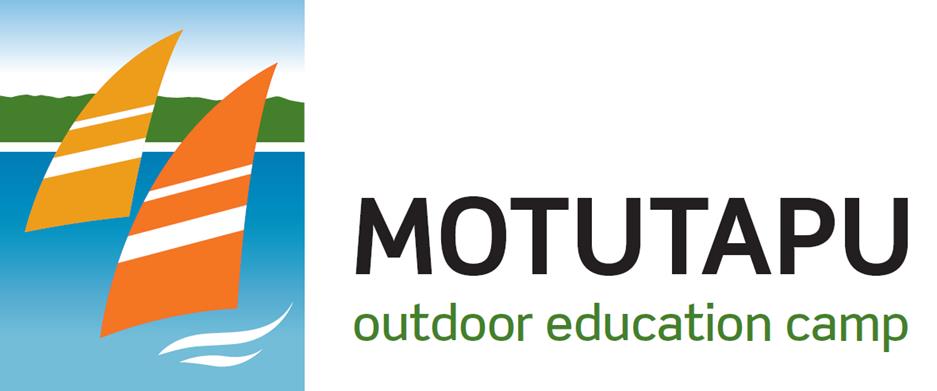 